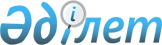 Об очередном заседании Комиссии Таможенного союза
					
			Утративший силу
			
			
		
					Решение Комиссии таможенного союза от 17 августа 2010 года № 366. Утратило силу решением Коллегии Евразийской экономической комиссии от 17 июля 2018 года № 112.
      Сноска. Утратило силу решением Коллегии Евразийской экономической комиссии от 17.07.2018 № 112 (вступает в силу по истечении 30 календарных дней с даты его официального опубликования).
      Комиссия Таможенного союза решила:
      1. Провести очередное заседание Комиссии Таможенного союза 20 сентября 2010 года в г. Москве.
      2. Одобрить в основном проект повестки дня очередного заседания Комиссии Таможенного союза (прилагается).
      Члены Комиссии таможенного союза: Повестка дня
девятнадцатого заседания Комиссии таможенного союза
      20 сентября 2010 г.
      1. О проектах нормативных правовых актов Комиссии Таможенного союза, предусмотренных Таможенным кодексом Таможенного союза:
      1) О перечне условий, производственных и технологических операций, достаточных для признания товара, изготовленного (полученного) с использованием иностранных товаров, помещенных под таможенную процедуру свободной таможенной зоны или таможенную процедуру свободного склада, товаром Таможенного союза;
      2) О порядке использования правила адвалорной доли в качестве критерия достаточной переработки товаров, изготовленных (полученных) с использованием иностранных товаров, помещенных под таможенную процедуру свободной таможенной зоны или таможенную процедуру свободного склада;
      3) Об особенностях заполнения транзитной декларации при перемещении международных почтовых отправлений;
      4) О классификаторах, используемых для заполнения таможенных деклараций, структур и форматов электронных копий таможенных деклараций, Инструкции о порядке представления и использования таможенной декларации в виде электронного документа;
      5) О внесении изменений в Инструкцию о порядке заполнения декларации на товары, утвержденной Решением Комиссией Таможенного союза от 21 мая 2010 года № 257;
      6) О форме и Порядке заполнения декларации на транспортное средство;
      7) Об особенностях заполнения таможенной декларации на транспортное средство и о форме и порядке проставления отметок в таможенной декларации на транспортное средство при декларировании транспортных средств, совершающих перевозки товаров, пассажиров, багажа между Калининградской областью Российской Федерации и остальной частью Российской Федерации.
      2. Вопросы применения специальных защитных, антидемпинговых и компенсационных мер на единой таможенной территории Таможенного союза в рамках ЕврАзЭС.
      3. О ходе выполнения Плана действий по формированию Единого экономического пространства Республики Беларусь, Республики Казахстан и Российской Федерации.
      4. О некоторых вопросах взимания косвенных налогов при экспорте и импорте товаров, выполнении работ, оказании услуг в таможенном союзе.
      5. О ходе обмена информацией в электронном виде между налоговыми органами государств-членов таможенного союза.
      6. Об обеспечении контрольных функций Комиссии таможенного союза по реализации Соглашения об установлении и применении в Таможенном союзе порядка зачисления и распределения ввозных таможенных пошлин (иных пошлин, налогов и сборов, имеющих эквивалентное действие).
      7. Об утверждении Программы статистических работ Центра таможенной статистики Комиссии Таможенного союза на 2011 год.
      8. О едином порядке контроля таможенными органами ввоза на таможенную территорию Таможенного союза в рамках ЕврАзЭС и вывоза с этой территории лицензируемых товаров.
      9. Об экспортном контроле государств - членов Таможенного союза.
      10. Об Экспертных и Рабочих группах:
      10.1. О создании Рабочей группы по рассмотрению, урегулированию вопросов применения ограничительных мер экономического характера во взаимной торговле Республики Беларусь, Республики Казахстан и Российской Федерации и подготовке соответствующих решений Комиссии Таможенного союза (предложение казахстанской Стороны).
      11. Вопросы таможенно-тарифного и нетарифного регулирования.
      11.1. О применении мер нетарифного регулирования в рамках единой таможенной территории.
      11.2. О порядке оформления нотификации о характеристиках товара (продукции), содержащей шифровальные (криптографические) средства. (предложение Секретариата Комиссии Таможенного союза).
      11.3. О корректировке ставок Единого таможенного тарифа таможенного союза в отношении: отдельных видов сельхозтехники;некоторых видов гражданских пассажирских самолетов.
      О проведении очередного заседания Комиссии таможенного союза.
					© 2012. РГП на ПХВ «Институт законодательства и правовой информации Республики Казахстан» Министерства юстиции Республики Казахстан
				
От Республики
Беларусь
От Республики
Казахстан
От Российской
Федерации
А. Кобяков
У. Шукеев
И. ШуваловПриложение
к Решению Комиссии
Таможенного союза
от 17 августа 2010 г. № 366
Проект